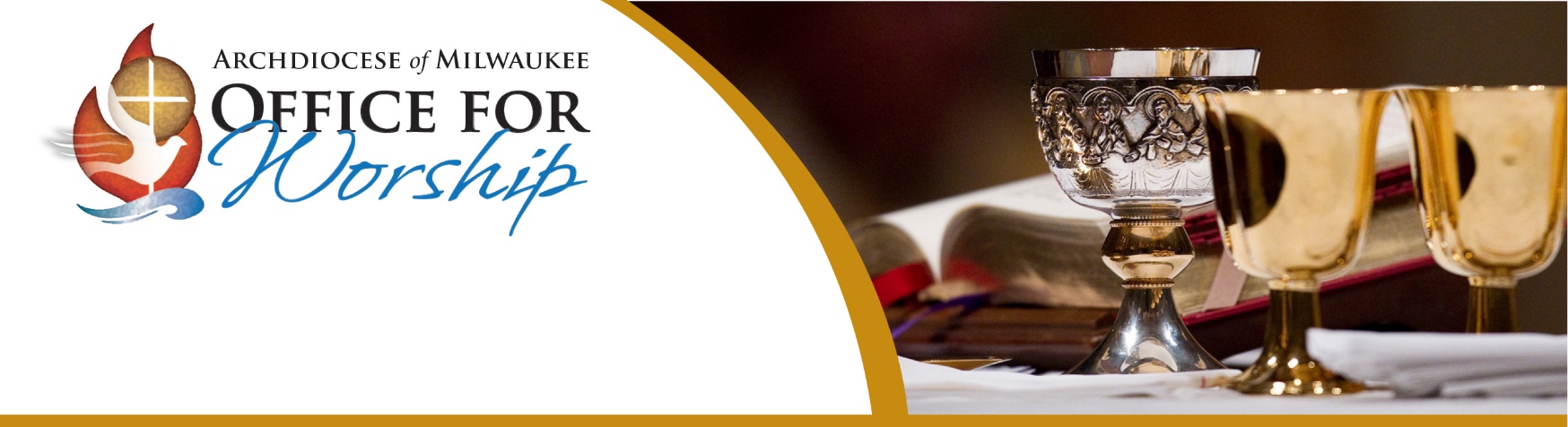 LITURGY PLANNING GUIDE(414) 769-3349   •   oremus@archmil.orgConfirmations with Archbishop ListeckiDear Friends,The materials contained in this packet have been designed to assist parish catechetical, liturgical and youth ministers of the Archdiocese of Milwaukee in the preparation for and celebration of the Sacrament of Confirmation. Although we belong to one Church, each parish in the Archdiocese is unique – made up of individuals with distinctive gifts and unique challenges. These resources are meant to be a working guide, not a manual of rules or requirements. It is my hope that each parish’s Confirmation Team, working with their pastor and the Candidates for Confirmation, will prepare a liturgy for Confirmation based on these suggestions that best suits the needs of your parish community.I stand ready to serve you at every step along the way! It is my prayer that all of our parishes will enjoy truly Spirit-filled celebrations of Confirmation, which bring about renewal and refreshment to the entire parish. My heart and hands are here for you to assist as needed. Be assured of my prayers!Sincerely in Christ,Kim MandelkowDirector, Office for WorshipPractical Suggestions for Preparing a Confirmation LiturgyFull, Conscious, Active…Teenagers!The goal of “full, conscious, and active participation” in the liturgy is central to us as Roman Catholics. Experience teaches us that the most vibrant participation comes from meeting the assembly where they are and from taking into account the specific characteristics of the group that has gathered. The following suggestions may help to increase and deepen liturgical participation and understanding within your Confirmation preparation programs. The efforts made at this critical time in young peoples’ lives last a lifetime.Prepare early. Select readings, music and Mass texts for the Confirmation liturgy early in the process.
Involve the Candidates for Confirmation in the preparation process. To encourage a high degree of engagement in the liturgy, include as many representatives in the preparation process as possible. That might be catechists, music ministers, pastor/associate pastor, and most of all, the candidates for confirmation. While the final decisions regarding texts and music remain the responsibility of the parish liturgy personnel, it is done with input and feedback from the youth themselves. This offers a great opportunity for catechesis on the Order of Mass, the elements of the Rite of Confirmation, and liturgically appropriate music.
Use familiar music. Select music that the parish and youth already know and can sing well. Even songs that are assumed to be familiar should be taught and repeatedly used with the youth throughout the year. Perhaps one new song may be appropriate at Confirmation, but it should be taught and repeated for months prior to the liturgy at both Sunday celebrations and during catechetical sessions with the candidates for confirmation.
Keep in mind your guests. Because of the large number of guests and visitors that will attend this liturgy, consider using a familiar set of Eucharistic Acclamations (e.g. Holy, Mystery of Faith, Amen, and Lamb of God) rather than a new setting. New music can be effectively used as a prelude, postlude, or perhaps at the Preparation of the Gifts.
Use the music and liturgical texts throughout the time of preparation. Provide opportunities for all candidates, catechists, and parents to become familiar with the readings and music over a period of time. Be creative in finding different ways to include elements of the music and scriptures as part of each gathering – large and small – of candidates and parents. Use the prayers of the liturgy itself – Opening Prayer, Prayer over the Gifts, Prayer after Communion – at gatherings and catechetical sessions.
Model good liturgical participation. The way the entire assembly prays – parents, priests, deacons, and catechists included – makes a terrific difference in the lives of young people. Liturgical catechesis and experience is the primary form of catechesis in our lives of faith; it follows that liturgical participants are the best catechists. Young people are watching you and they can tell when you are not being authentic.Preparing for Confirmation with the Archbishop of MilwaukeeLetters of IntentLetters of intent should be written to the Archbishop and mailed directly in one packet to him at least 30 days prior to the date of Confirmation.  Mail it to:  The Archdiocese of Milwaukee, 3501 S. Lake Drive, PO Box 070912, Milwaukee, WI  53207-0912.  Please do not fold the letters or place them in individual envelopes. Letters of intent might include:The Candidate’s desire to be confirmed.The name of the saint the Candidate has chosen should be mentioned along with a reason for the selection of that particular saint.A statement or two about their growth of faith: past, present, future.A description of their service endeavors and the effect of these on their life.How they see themselves participating in the Mission of the Church as adults.Respecting the possibility of a confidential communication, the candidate letters should be read by someone on the parish staff to see if the letter requests the sacrament and the person is acting freely.It is preferred that the letters be computer generated on standard paper, and are limited to two pages. Liturgy Planning Guide and Participation AidsThe Liturgy Planning Guide, included in this packet, is due to the Director of the Office for Worship, by email to oremus@archmil.org, no later than 30 days prior to the liturgy itself. This allows time for review and to make corrections, if needed. It may be helpful to check out any additional resources that the Office for Worship has online to assist you in the planning and preparation process.NOTE: During the “peak” Confirmation season (Lent & Easter), it may take a few days for the Office of Worship staff to process, review and approve your Liturgy Planning Guide. Please make every effort to meet these deadlines.A draft of the participation aid for the people is also due to the Office for Worship by email to oremus@archmil.org 30 days prior to printing.Be sure to include all copyright permissions and reprint license numbers. The Director of the Office for Worship specifically checks for proper copyright license numbers.Texts that are not needed for the assembly’s participation are not to be printed in the participation aid. This includes things like the presider’s prayers, the Renewal of Baptismal Promises, etc.Readings may be included in the participation aid if they are proclaimed in a language other than English or for those with hearing impairments.Vesting RoomIf social distancing cannot be maintained in the sacristy, then a separate vesting room is neededfor the Archbishop. If the sacristy is very small and there are many concelebrants, the parish should consider a separate vesting room near the place where the opening procession begins.VestmentsArchbishop Listecki will bring his own vestments. If your parish has special vestments, please specify this on the liturgy planning guide form. If there is a question about the proper color, consult the Office for Worship.Mass Is to Start on TimeIf the Mass is going to be live-streamed, please make sure that all equipment is workingBEFORE the Archbishop arrives. Music rehearsals, preludes, and announcements must be finished before Mass. There is NOT to be a procession of candidates and sponsors before Mass begins. Outdoor Masses are discouraged because of the unpredictability of things like insects and weather.PhotographyBecause Social Distancing is not able to be maintained, there will not be photographs. Thisincludes both individual and group pictures. However, if a parish wishes to use a professional photographer during the Mass, that will be acceptable.Other Details and ArrangementsDuring his visit, the Archbishop will inspect the sacramental registers of your parish andany additional parishes involved in this liturgy (cf. Canon 535, §4). Please plan accordingly so that all participating parishes can present their sacramental registers for the Archbishop’s review.At this time, please do not request dinner arrangements with the Archbishop.Questions sometimes arise about an offering to Archbishop Listecki. Questions regarding a stipend should be made to Gwen Fastabend, secretary to the archbishop at either fastabendg@archmil.org or 414-769-3497.  . A separate stipend may be offered to the MC.After the LiturgyRecording the Confirmation in the sacramental register is extremely important. To simplify this process, Archbishop Listecki has authorized recording all those confirmed at these celebrations under the name of Archbishop Listecki who is the celebrant. The parish is reminded to send notifications of Confirmation to the church of baptism.The Choice of Mass and TextsDateWhen preparing for your parish celebration of Confirmation, the first decision to be made is whether to use the Mass of the Day or the Ritual Mass for the Conferral of Confirmation. Refer to the Ordo when making this decision to ensure a Ritual Mass is permitted for your assigned date. The document Preparing Liturgies for Confirmation, prepared by the Office for Worship, will help you to understand how to read the Ordo. This document is located on the Office for Worship website, or by clicking on this link:https://www.archmil.org/ArchMil/Resources/OFW/OFW-Resources/PreparingLiturgiesforConfirmationReadings and PrayersIn accord with the General Instruction of the Roman Missal and the General Norms for the Liturgical Year and Calendar, the readings and texts for the Mass are selected based on when the liturgy will be celebrated. If your parish Confirmation is on any of the following days, the readings and texts for the Mass of the Day must be used. Sundays of Advent, Lent, EasterSolemnities of the Lord (e.g. Sacred Heart of Jesus)Solemnities of Our Lady (e.g. Annunciation)Solemnities the Saints (e.g. St. Joseph, Sts. Peter and Paul)Holy Days of Obligation (e.g. All Saints, Immaculate Conception, Assumption)Days within the Octave of Easter (Monday through Saturday after Easter Sunday)If your Confirmation takes place on a Sunday of Advent or Lent, you would not sing a Gloria because the Gloria is omitted during these seasons.On all other days of the liturgical year, the readings and texts for the Ritual Mass for the Conferral of Confirmation are permitted. These readings are found in Volume IV of the Lectionary for Mass, numbers 764-768. A complete set of readings for the Ritual Mass is located on the Office for Worship website.  When opting to celebrate the Ritual Mass, the Gloria is sung.Celebrating the Rite of Confirmation within a Mass of the Day is always permitted.  If celebrating the Mass of the Day, the Opening Prayer, Prayer Over the Gifts, and Prayer after Communion come from the Mass of the Day. Likewise, you must adhere to the rubrics that are prescribed for that day. For example, if opting to celebrate the Mass for Saturday of the Third Week of Easter, you would not sing a Gloria because the Gloria is omitted on weekdays of the liturgical year.Duties and Ministries in the MassMinistersWhen preparing a Confirmation liturgy, the candidates’ role in the liturgy is always a question. It is important to keep in mind that being part of the assembly is a very important role and essential to the integrity of the liturgy. Additionally, Candidates for Confirmation have enough to think about in the role of the Candidate that they should not serve in any other capacity at this Mass.Concelebrating ClergyArchbishop Listecki encourages concelebration. For the sake of planners, concelebrating priests should give advance notice of their desire to do so.Readers and Extraordinary Ministers of Holy CommunionReaders and Extraordinary Ministers of Holy Communion are permitted. Liturgical ministers should be individuals who regularly serve in this capacity for the community.Ordinary Ministers of Holy CommunionPlease see the Matrix and follow the directives that are currently in place. Those who are vested and present in the sanctuary (i.e. priests, deacons) must first be utilized in this role before Extraordinary Ministers.ServersPlease consult Very Rev. James Lobacz, Master of Ceremonies for Archbishop Listecki regarding the servers during a time of pandemic.Archbishop Listecki will need five (5) altar servers, six (6) if incense is used, who should be mature, familiar with and adept at their normal responsibilities. They should have a good sense of how to carry out their function with proper decorum. The Master of Ceremonies (MC) will instruct them on special responsibilities with regard to serving for Mass when Archbishop Listecki presides. The Master of Ceremonies will give directions as Mass unfolds. There is no need to rehearse servers ahead of time.A Master of Ceremonies always travels with Archbishop Listecki unless another arrangement has been made in advance. The regular Master of Ceremonies for Archbishop Listecki is Fr. James Lobacz. He can be reached at (414) 769-3496 or lobaczj@archmil.org. A Word About Music…No Choirs are to be used. The musician, a cantor may be used. Again, follow the directives that are in place according to the Matrix.Ritual PracticesIntroductory RitesProcessionAll Candidates must be already seated. No procession to take place and they will be expected to participate in the Entrance Song.Order of Procession – Maintain social distancing        Cross-bearer	Lector with the Book of the Gospel, if there is no deacon (Must sanitize hands before handling)        Deacon with the Book of the Gospel        Concelebrating Clergy        Master of Ceremonies        ArchbishopPenitential ActFor precautionary reasons, there will not be a sprinkling rite.GloriaWhen the Gloria is prescribed by the rubrics, it is to be sung; Archbishop Listecki will not intone it.The Gloria is appointed for a Ritual Mass for the Conferral of Confirmation. When opting to use the readings and Mass texts of the day, the Gloria is sung if it is prescribed by the rubrics. E.g. Mass for Tuesday of the 5th Week of Easter does not prescribe a Gloria. Please refer to the Ordo when making this decision.Liturgy of the WordThe Word of GodThe readings are to be proclaimed from the Lectionary or the Book of the Gospels, not a typed sheet. Be sure to mark the books accordingly so the lector can find the reading with ease.Responsorial PsalmThe Responsorial Psalm is to be a psalm, not another hymn or reading, and verses should be moderated and not protracted.GospelIf a deacon is present, he is to proclaim the Gospel. If no deacon is present, a concelebrant should proclaim the Gospel. The deacon or priest who is proclaiming the Gospel is to receive a blessing from the bishop before approaching the ambo. Following the proclamation of the Gospel, the Gospel Book is presented to Archbishop Listecki for him to reverence it with a kiss. Neither a deacon nor a priest reverences the Gospel Book with a kiss.Rite of ConfirmationPresentation of the CandidatesIf there are less than 60 Candidates for Confirmation, individual names may be called, as determined by the pastor. If there are 61 or more Candidates, the individual names will not be called. Instead, they will be presented as a group. If Candidates are from more than one parish, the parish groups are called one at a time. It is requested that the Candidates stand as their name is called and be seated as the next name is called so that there is only one Candidate standing at a time. They do not make any response other than standing up.Baptismal PromisesCandidates should be familiar with this ritual text and prepared to answer ‘I do’ in a strong, audible voice at the appropriate time.The Laying on of HandsConcelebrating priests join in making this ritual gesture. Deacons do not participate in the laying on of hands. Laying on of hands will be done as a group with the Candidates remaining in their pews.AnointingThe anointing with Chrism most often takes place at the edge of the sanctuary, and Archbishop Listecki prefers to stand while administering the Sacrament. Candidates are to approach in a single line, with their sponsor standing to their left. Candidates and Sponsors are to line-up, socially distanced rather than waiting in the pew for their turn. It is helpful for the flow of movement to stand close to the Candidate-Sponsor pair immediately in front of them. This also prevents unnecessary delays in the ritual.The Archbishop will sanitize his hands before Anointing.The anointing will be done using cotton balls (one cotton ball per candidate). The parish needs to supply the cotton balls. There will need to be a minister holding a container of cotton balls on one side of the Archbishop and a minister on the other side of the Archbishop holding a container to put the used cotton balls in. The used cotton balls will need to be burned after the Mass.There will also need to be hand sanitizer close by so that if contact is inadvertently made, the Archbishop can stop and sanitize his hands.Face masks should be worn by the candidates, and sponsors.The candidates should wear a name tag with the Confirmation name in large print with a black, thick-point marker.Candidates are to have nothing in their hands (worship aids, hymnals, etc.) or in their mouths (gum, candy, etc.) as they approach Archbishop Listecki to be confirmed.Assisting MinistersAn assisting minister stands to the right of Archbishop Listecki holding the Chrism. Another assisting minister stands on the left of Archbishop Listecki displaying and collecting the name cards.Name CardsThe candidates should wear a name tag with the Confirmation name in large print.SponsorsThe Sponsor stands slightly behind and to the left of the Candidate, placing the right hand on the Candidate’s right shoulder. Upon approaching Archbishop Listecki, the Sponsor says in a strong and loud voice, “Archbishop, this is N.” The only name presented is the saint’s name selected as the patron for this Sacrament.Texts of the SacramentThe following texts should be pronounced strongly and loudly.	Archbishop:		N. be sealed with the Gift of the Holy Spirit.	Newly Confirmed: 	Amen.	Archbishop:		Peace be with you.	Newly Confirmed: 	And with your spirit.PhotographyAny photography taken during the Rite of Confirmation is to be done at a distance and in an inconspicuous manner. This includes any professional photographer. A flash is not to be used.MusicInstrumental music or a song may be sung during the anointing, but it is recommended that it not begin until after several Candidates have been confirmed. Music or songs should not be so loud as to make it difficult for Archbishop Listecki to hear and speak during the Rite of Confirmation.Washing of HandsThe Archbishop will go to the Sacristy to wash his hands after anointing. (Dawn dish soap works the best.)Universal PrayerThe Universal Prayer is read by the deacon, or in his absence, a lector. The intercessions are to be taken directly from the Order of Confirmation and are available in this packet. Any additions should be written with care and attention that they all follow the same format and be presented to the Director of the Office for Worship for approval. The following link provides assistance with writing the Universal Prayer.Liturgy of the EucharistPreparation of the GiftsThere is to be no presentation of gifts. Instead, the bread and wine are to placed on the credence table in the sanctuary prior to Mass.NOTE: If music is used during the Preparation of the Gifts, it is to end when Archbishop Listecki is washing his hands. It might be better to use instrumental music, rather than music with a text, since it is more easily adjusted to accompany these rites.Eucharistic Prayer and CommunionEucharistic PrayerIf you wish for Archbishop Listecki to consider a specific Eucharistic Prayer, please note that on the planning sheet. In accordance with liturgical norms, all Eucharistic Acclamations are sung and should preferably come from the same Mass setting.HostsAt least one large host for Archbishop Listecki’s use must be available. Hosts to be consecrated should be brought to the altar in one large metal ciborium during the Preparation of the Gifts. Every effort should be made that all present receive from the Eucharist consecrated at the celebration. If, however, sufficient Eucharist was not consecrated, reserved Eucharist from the tabernacle may be used. Reserved Eucharist is only removed from the tabernacle once the distribution of Holy Communion has begun.WineThere will NOT be Precious Blood for the community.There needs to be a chalice for the Archbishop, and a chalice for each concelebrating priest. If there are more than two concelebrants, they commune by means of intinction. A deacon never self-intincts the host.CommunionCommunion will be distributed in the hand only.   Archbishop Listecki expects to distribute Communion at such celebrations. He will also wash his hands after distribution of Communion.Immediately after the distribution of Holy Communion is completed, there is a brief silent pause. The Prayer after Communion is then prayed. There is to be no hymn of thanksgiving or musical meditation after the distribution of Holy Communion.Concluding RitesAnnouncementsAnnouncements, directions and comments should be made from a place other than the ambo after the Prayer after Communion. The Master of Ceremonies will give directions for taking photos at this time.Additional RitualsAdditional rituals or blessings (e.g. promises by the parish, tributes/witness talks by the Candidates) are not permitted.Final BlessingArchbishop Listecki will use the following solemn blessing. It is helpful to familiarize the Candidates with this text so they know how and when to respond.Archbishop:	Blessed be the name of the Lord.All: 		Now and for ever.Archbishop:	Our help is in the name of the Lord.All: 		Who made heaven and earth.Additional Details        All liturgical precautions currently in place for Sunday Mass must be maintained forConfirmation.        Social distancing should be maintained as best as possible throughout the Mass.        Face masks are strongly encouraged through the Mass.        Please have cold bottled water available for the Archbishop.        The Archbishop will need notification of the number of Candidates he will confirm.        Rehearsal is permitted.	The Archbishop will bring his own Chrism. Please make sure you have Chrism on hand in case more is needed. Cotton balls, a small bowl and terry cloth washcloth is needed for the anointing.	Care should be taken to avoid extending music beyond the ritual action that it accompanies, e.g. entrance procession, the preparation of the gifts, at the conclusion of the distribution of Holy Communion.	The Communion vessels may be purified at the altar after distribution, at the credence table, or in the sacristy after Mass.The Universal PrayerThe Universal Prayer follows in this form determined by the competent authority.Archbishop:My dear brothers and sisters, let us humbly pray to God the almighty Father and be of one mind in our prayer, just as faith, hope and charity, which proceed from his Holy Spirit, are one.Deacon or minister:For these his servants,whom the gift of the Holy Spirit has confirmed:that, planted in faith and grounded in love,they may bear witness to Christ the Lordby their way of life,let us pray to the Lord.	R.  Lord, we ask you, hear our prayer.Deacon or minister:For their parents and sponsors:that by word and examplethey may continue to encourage those whom they have sponsored in the faithto follow in the footsteps of Christ,let us pray to the Lord. 	R.  Lord, we ask you, hear our prayer.Deacon or minister:For the holy Church of Godtogether with N. our Pope, N. our Bishop, and all the Bishops:that gathered by the Holy Spirit,the Church may grow and increase in the unity of faith and loveuntil the coming of the Lord,let us pray to the Lord.	R.  Lord, we ask you, hear our prayer.Deacon or minister:For the whole world:that all people, who have one Maker and Father,may acknowledge one another as brothers and sisters,without discrimination of race or nation,and with sincere hearts seek the Kingdom of God,which is peace and joy in the Holy Spirit,let us pray to the Lord.	R.  Lord, we ask you, hear our prayer.Archbishop:O God, who gave the Holy Spirit to your Apostlesand willed that through them and their successorsthe same Spirit be handed on to the rest of the faithful,listen favorably to our prayer,and grant that your divine grace,which was at work when the Gospel was first proclaimed,may now spread through the hearts of those who believe in you.Through Christ our Lord.	R.  Amen.Liturgy Planning Guide For Confirmation With Archbishop ListeckiArchdiocese of MilwaukeePlease return this form and the proposed printed order of worship at least 30 days prior to the celebration. Do not print the order of worship until after approval.Kim MandelkowOffice for WorshipArchdiocese of Milwaukee3501 S. Lake DriveP.O. Box 070912Milwaukee, WI 53207-0912oremus@archmil.orgPlease Type or PrintParish:	     Address of liturgy:	     City:	     Participating Parishes: 	     Day and Date:	     Time:	     # of Confirmandi 	     Contact Person:	     Address:	     Phone:	     E-Mail:	     Ministers of the LiturgyArchbishop Listecki:	     Concelebrating Priests:	 	     Deacon: 		     Color of vestments:	     The Archbishop will bring his own vestments.Any other special details or circumstances:	     Introductory RitesOpening Hymn:	     Incensation of the Altar:	Yes: 		No:	Penitential Act:	  4  (I confess to almighty God…) followed by Lord, have mercy/Kyrie	  5  (Have mercy on us, O Lord.	For we have sinned against you.	Show us, O Lord, your mercy	And grant us your salvation.)	  6  (Invocations & Kyrie, eleison/Lord, have mercy)Gloria:	     The Gloria is appointed for a Ritual Mass for the Conferral of Confirmation. It should be sung. The Archbishop will not intone the opening verse.NOTE:  Ritual Masses are prohibited on Sundays of Advent, Lent and Easter. Therefore, if a celebration of Confirmation is scheduled on a Sunday in those seasons, the Mass of the Day would be celebrated and it would NOT include the Gloria. Likewise, when opting to use the readings and Mass texts of the day, the Gloria is sung if it is prescribed by the rubrics.Opening Prayer:	page	      of the Roman Missal III
   Published by:	 Catholic Book Corp. OR	 Liturgy Training Pub.
			 World Library Pub.		 Other Publisher      The option for texts for the Ritual Mass for the Conferral of Confirmation can be found in the Roman Missal on the following page numbers:p. 977-981 in Catholic Book Publishing Corporation
p. 1130-1134 in Liturgy Training Publications
p. 1090-1094 in World Library PublicationsNOTE: Celebrating the Mass of the Day is also appropriate, in which case, the Opening Prayer would come from the Mass of the Day. The Mass of the Day must be celebrated on Sundays of Advent, Lent, and Easter, Holy Days of Obligation, days during the Octave of Easter, Solemnities, and Monday through Thursday of Holy Week. Consult the Office for Worship if you have questions.Liturgy Of The WordReadings should come from the Lectionary, and are proclaimed from the Lectionary. The Gospel should be proclaimed from a Book of the Gospels.If using the Ritual Mass for the Conferral of Confirmation, readings are found in Volume IV of the Lectionary for Mass (2002), #764-768. Readings for a Ritual Mass are available on the Office for Worship website. If using the Mass of the Day, the readings and Lectionary numbers are found in the Ordo. First Reading: 	Lectionary#:         	Citation:       
Publisher Page #:       Responsorial Psalm:	Citation:       It is preferable that the psalm be sung. It should be a psalm and not another variety of song.Second Reading:	Lectionary #        		Citation:       	Publisher Page #:       Gospel Acclamation:       Gospel:		Lectionary#       		Citation:       		Publisher Page #:       Proclaimed by:       Incensation:	Yes: 		No:	Rite Of ConfirmationPresentation of the Candidates:The Candidates are presented to Archbishop Listecki after the Gospel. If there are less than 60 Candidates, their names will be called individually. If there are 61 or more, the Candidates are presented to the Archbishop as a group. (Please have each Candidate stand as their name is called and be seated as the next name is called.) Homily: 	Archbishop Listecki will give the homily.Renewal of Baptismal Promises:	See the Ritual Practices section of this packet.Laying on of Hands:	See the Ritual Practices section of this packet.Anointing with Sacred Chrism:	See the Ritual Practices section of this packet.Music during anointing:	     Universal Prayer: Intercessions published in the Order of Confirmation should be used as written. Any additions must be approved by the Office for Worship in advance.Liturgy Of The EucharistMusic for the Preparation of the Gifts:	     Gifts other than bread, wine and gifts for the poor and the Church should not be offered at this time. If there is music at this time, the song should be very brief.Incensation:	Yes: 		No:	Prayer over the Gifts:		page number       of the Roman Missal III.Eucharistic Prayer	     Holy, Holy, Holy	     Memorial Acclamation:	     Great Amen:	     The above Eucharistic Acclamations are to be sung, preferably all from the same Mass setting.Lord’s Prayer:				  sung	  recitedLamb of God:	     Communion Song:	     There is to be no thanksgiving hymn or musical meditation after the distribution of Holy Communion has concluded.  There is to be a brief silence.Prayer after Communion:	page number       of the Roman Missal III.Concluding RitesIf there are any special announcements following the prayer after Communion, please identify them here. The Master of Ceremonies will offer directions for pictures.Final BlessingRecessional Music:	     Please remember to submit a draft of any participation aid you plan to use 30 days prior to your liturgy. Include all copyright information and reprint license number. All participation aids must be approved before they are printed.If a reception or dinner is planned, please include details below.